Об утверждении порядка проведения периодической оценки использования сертификатов персонифицированного финансирования В целях реализации мероприятий федерального проекта «Успех каждого ребенка» национального проекта «Образование», утвержденного протоколом президиума Совета при Президенте Российской Федерации по стратегическому развитию и национальным проектам от 24.12.2018 № 16, Распоряжения Правительства Красноярского края от 18.09.2020 № 670-р  «О внедрении системы персонифицированного финансирования дополнительного образования детей в Красноярском крае», Приказа Министерства образования Красноярского края от 23.09.2020 № 434-11-05 «Об утверждении Правил персонифицированного финансирования дополнительного образования детей в Красноярском крае», Постановления Администрации города Канска Красноярского края от 30.10.2020 № 989 «Об утверждении Правил персонифицированного финансирования дополнительного образования детей в городе Канске», руководствуясь ст.ст. 30, 35 Устава города Канска, ПОСТАНОВЛЯЮ:1. Утвердить Порядок проведения периодической оценки использования сертификатов персонифицированного финансирования на территории города Канска согласно Приложению.2. Определить ответственным за проведение периодической оценки использования сертификатов персонифицированного финансирования на территории муниципального образования город Канск Красноярского края Управление образования администрации города Канска (Боровский Э.В.)3. Ведущему специалисту Отдела культуры администрации г. Канска (Н.А. Нестеровой) опубликовать настоящее постановление в официальном печатном издании и разместить на официальном сайте муниципального образования город Канск в сети Интернет.4. Контроль за исполнением настоящего постановления возложить на заместителя главы города по социальной политике Ю.А. Ломову.Глава города Канска                                                                     А.М. БересневПриложение к постановлениюадминистрации г. Канскаот 15.10.2021 г. № 870Порядок проведения периодической оценки использования сертификатов персонифицированного финансирования на территории города Канска Красноярского краяПорядок проведения периодической оценки использования сертификатов персонифицированного финансирования на территории города Канска Красноярского края (далее – Порядок) разработан в соответствии с пунктом 3.17 Правил персонифицированного финансирования дополнительного образования детей в Красноярском крае, утвержденных Приказом Министерства образования Красноярского края от 23.09.2020 № 434-11-05 «Об утверждении Правил персонифицированного финансирования дополнительного образования детей в Красноярском крае», (далее – региональные Правила). Настоящий порядок функционирует в городе Канске Красноярского края для обеспечения прав детей на получение образовательных услуг дополнительного образования на основе персонифицированного выбора детьми дополнительных общеобразовательных программ и организаций, осуществляющих образовательную деятельность, вне зависимости от ведомственной принадлежности и форм собственности, индивидуальных предпринимателей (далее – поставщики) в соответствии с их индивидуальными потребностями в интеллектуальном, нравственном и физическом совершенствовании, и последующего финансирования реализации выбираемых детьми дополнительных общеобразовательных программ.Периодическая оценка использования сертификатов персонифицированного финансирования (далее – Периодическая оценка) проводится должностными лицами Уполномоченного органа. Процедура проводится два раза в течение календарного года.В ходе проведения Периодической оценки должностные лица Уполномоченного органа при помощи информационной системы проверяют использование сертификата персонифицированного финансирования ребенком, проживающим на территории города Канска на законных основаниях.Руководителем Уполномоченного органа в течение 1 рабочего дня составляется акт о блокировке сертификата персонифицированного финансирования, по форме, приведенной в Приложении 1 к настоящему Порядку, в следующих случаях:1) по итогам проведения Периодической оценки будет выявлено, что сертификат персонифицированного финансирования ни разу не был использован для оплаты оказанных образовательных услуг в рамках системы персонифицированного финансирования с момента проведения предыдущей Периодической оценки;2) по итогам проведения Периодической оценки будет выявлено, что на сертификате персонифицированного финансирования имеется неиспользованный остаток средств на момент проведения Периодической оценки.Копия акта о блокировке сертификата персонифицированного финансирования направляется в течение одного рабочего дня после его подписания Уполномоченным органом оператору персонифицированного финансирования на официальный электронный адрес оператора персонифицированного финансирования для отражения информации о блокировке сертификата в информационной системе.Сумма средств заблокированных сертификатов персонифицированного финансирования может быть использована для финансового обеспечения иных сертификатов персонифицированного финансирования города Канска Красноярского края согласно региональным Правилам и муниципальным Правилам.АКТ О БЛОКИРОВКЕ СЕРТИФИКАТА ПЕРСОНИФИЦИРОВАННОГО ФИНАНСИРОВАНИЯВ ходе проведения Периодической оценки использования сертификатов персонифицированного финансирования были выявлены обстоятельства, соответствующие подпункту __ пункта 7 Порядка проведения периодической оценки использования сертификатов персонифицированного финансирования на территории города Канска Красноярского края.В связи с этим, руководствуясь положениями пунктов 3.17, 3.18 Приказа Министерства образования Красноярского края  «Об утверждении Правил персонифицированного финансирования дополнительного образования детей в Красноярском крае», Порядком проведения периодической оценки использования сертификатов, утвержденным постановлением администрации города Канска Красноярского края от _________№______, мной, ____________________________________________________________________,ФИОруководителем Уполномоченного органа города Канска Красноярского края было принято решение ЗАБЛОКИРОВАТЬ сертификат персонифицированного финансирования №_________________.Должность                                                                                 ФИО/подписьДата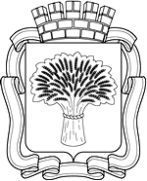 Российская ФедерацияАдминистрация города Канска
Красноярского краяПОСТАНОВЛЕНИЕРоссийская ФедерацияАдминистрация города Канска
Красноярского краяПОСТАНОВЛЕНИЕРоссийская ФедерацияАдминистрация города Канска
Красноярского краяПОСТАНОВЛЕНИЕРоссийская ФедерацияАдминистрация города Канска
Красноярского краяПОСТАНОВЛЕНИЕ15.10.2021 г.№870Приложение 1к Порядку проведенияпериодической оценки использованиясертификатов персонифицированного финансирования на территории города Канска Красноярского края